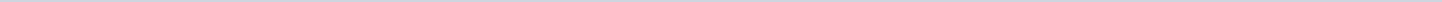 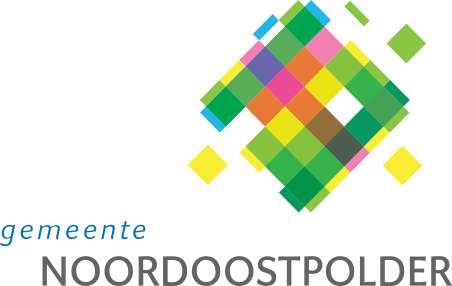 Gemeente NoordoostpolderAangemaakt op:Gemeente Noordoostpolder29-03-2024 14:44Politieke vragen6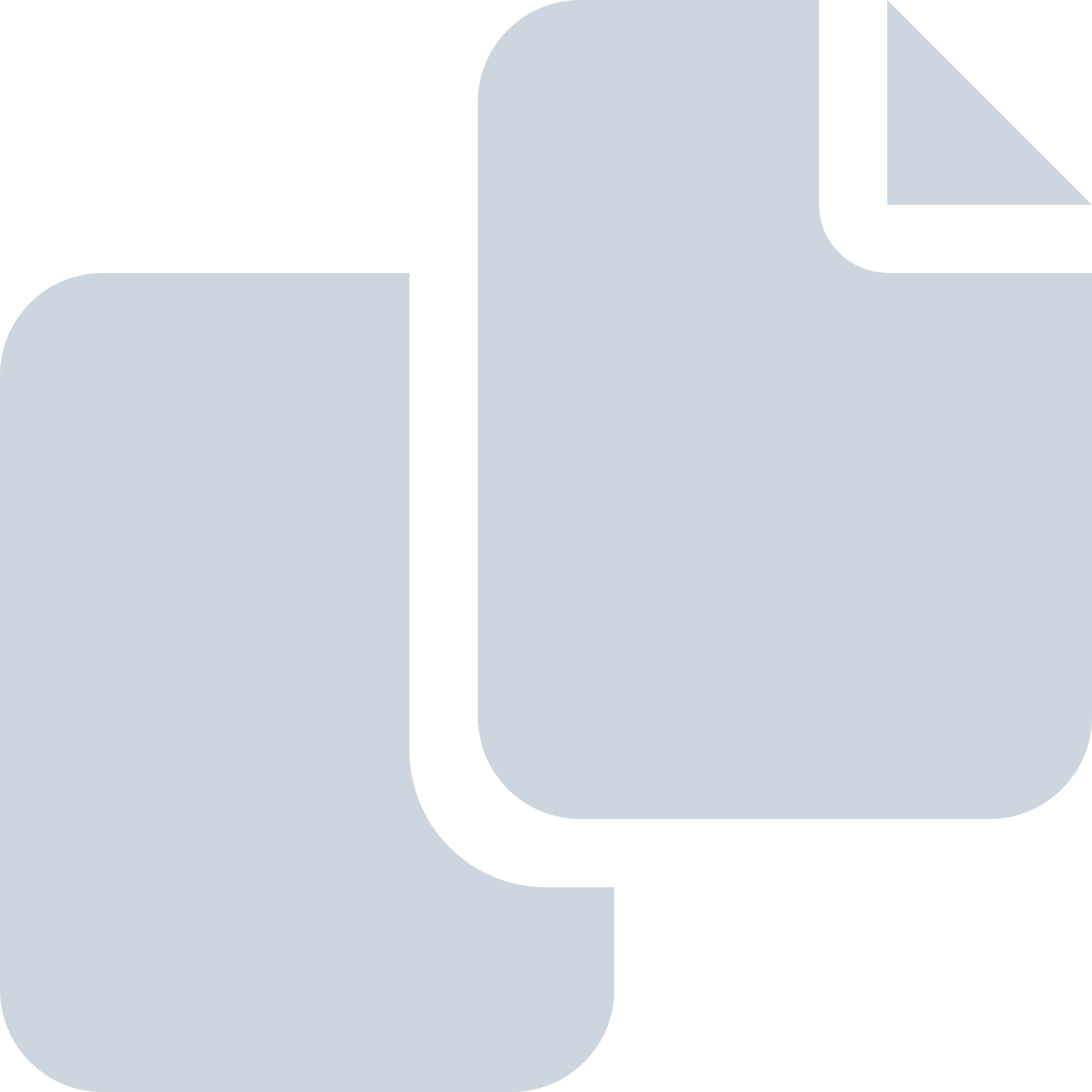 Periode: maart 2017#Naam van documentPub. datumInfo1.SP over Seizoensplein.22-03-2017PDF,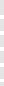 64,90 KB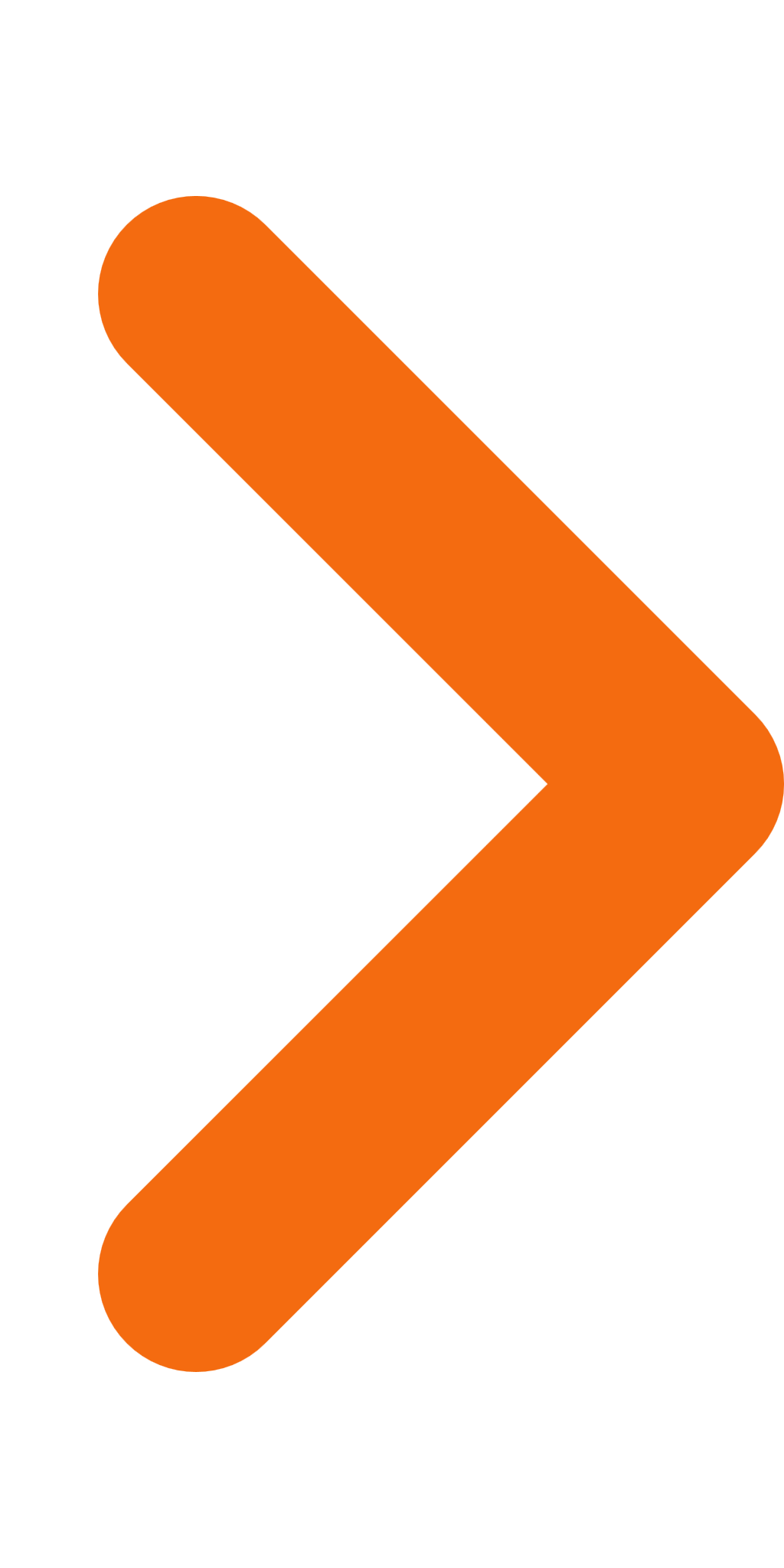 2.PvvP over ondergrondse leidingen en kabels.21-03-2017PDF,56,55 KB3.PvvP over Emmeloord centrum16-03-2017PDF,448,78 KB4.D66 over Stadshart - de Deel.22-03-2017PDF,54,73 KB5.D66 over publicatie.22-03-2017PDF,58,47 KB6.Cu-SGP over inloopspreekuren en cursussen.21-03-2017PDF,192,45 KB